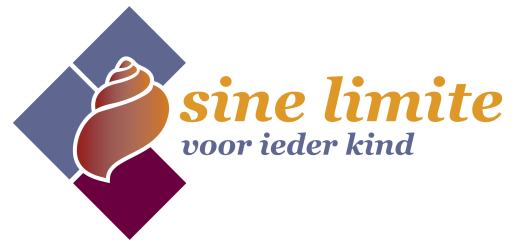 Checklist: vooraanmelding dyslexieonderzoek / EDOm een goede inschatting te kunnen maken of een leerling in aanmerking komt voor een dyslexieonderzoek is wenselijk dat onderstaande documenten meegestuurd worden.Toestemming oudersHierbij geeft u toestemming dat Sine Limite de (didactische) gegevens van uw kind screent in het kader van vooronderzoek.Ondergetekende is op de hoogte van de inhoud van deze aanvraag en gaat akkoord met het registreren en bewaren van de gegevens bij Sine Limite.U verklaart op de hoogte zijn van de inhoud van een dyslexieonderzoek bij Sine Limite (informatie vindt u op onze website: www.sinelimite.nl). Deze vooraanmelding wordt ingediend om te kijken of uw kind voor dyslexieonderzoek in aanmerking komt.Handtekening ouder(s) / wettelijke verzorger(s)Naam							Handtekening Naam							HandtekeningDatum Datum: Leerling: Naam kind: Geboortedatum: Leerling: Jongen/meisje Groepsverloop: Ouders: Naam ouders: Naam ouders: Emailadres: Telefoon: School: Naam school: Telefoon: IB-er: Naam IB-er: Emailadres: IB-er: Werkdagen: Werkdagen: Leerkracht: Naam leerkracht: Emailadres:Hulpvraag: checkdocumenten:Overzicht LOVS niet-methode gebonden toetsen Overzicht van de toetsresultaten van de methodetoetsen Informatie over interventies binnen en buiten de groepResultaten van eventueel andere afgenomen lees- en spellingtestenGegevens van een eventueel afgenomen intelligentieonderzoekRuimte voor overige informatie: